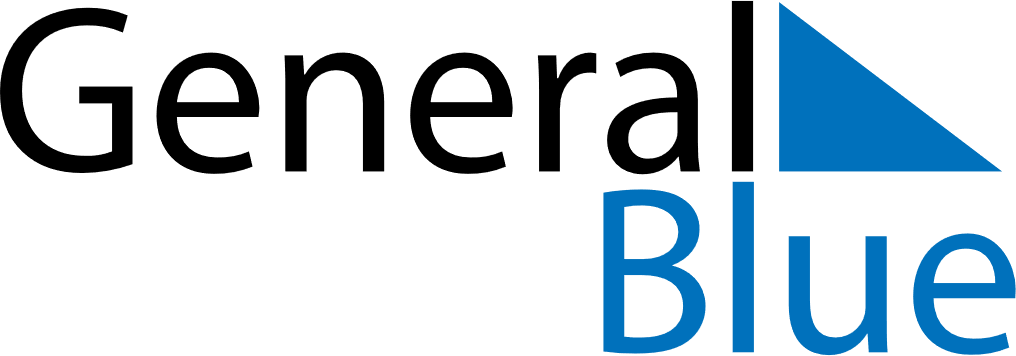 September 2021September 2021September 2021September 2021LiechtensteinLiechtensteinLiechtensteinSundayMondayTuesdayWednesdayThursdayFridayFridaySaturday1233456789101011Mariä Geburt121314151617171819202122232424252627282930